Supplementary informationRibose-binding protein mutants with improved interaction towards the non-natural ligand 1,3-cyclohexanediolDiogo Tavares and Jan Roelof van der MeerDepartment of Fundamental MicrobiologyUniversity of Lausanne1015 Lausanne, Switzerland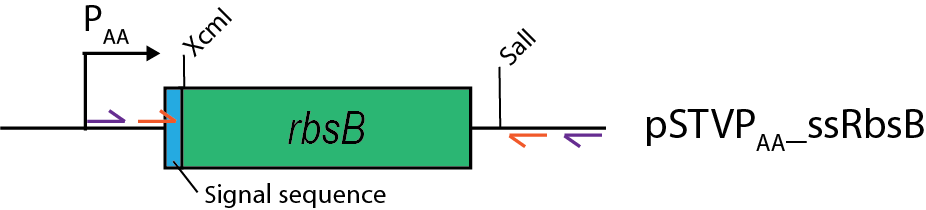 Figure S1- Scheme of used primers for DNA shuffling and important restrictions sites. Outer and inner primers are represented in purple and orange, respectively. Not drawn to scale. rbsB, indicates coding region for RbsB or the DT mutants.K D T I A L V V S T L N N P F S V S L K D G A Q K E A D K L G Y N L V V L D S Q N N P A K E L A N V Q D L T V R G T K I L L I V P T D S D A V G N A V K M A N Q A N I P V I T L G S Q A T K G E V V S H I A S D N V L G G K I A G D Y I A K K A G E G A K V I E L Q G I A G A S A A R E R G E G F Q Q A V A A H K F N V L A S Q P A D W D R I K G L N V M Q N L L T A H P D V Q A V F A Q N D E M A L G A L R A L Q T A G K S D V M V V G A D G T P D G E K A V N D G K L A A T I A M L P D Q I G A K G V E T A D K V L K G E K V Q A K Y P V D L K L V V K QFigure S2 – Amino acid sequence of the DT016 variant. Nine residues mutated based on Rosetta predictions, 1st generation mutations, are highlighted in yellow. Neighboring residues targeted by site saturation mutagenesis are highlighted in blue.